Муниципальный конкурс 2022 г. «Мæ Ирыстон»Во Дворце культуры г. Беслан прошел муниципальный конкурс «Мæ Ирыстон», организатором которого стал «Совет женщин» Правобережного района. Воспитанники нашего ДОУ приняли активнее участие в этом мероприятии. Стихи прочитали Биджелов Александр, Хугаев Георгий и Мециева София. А девочки с группы «Почемучки» станцевали «Девичий танец» 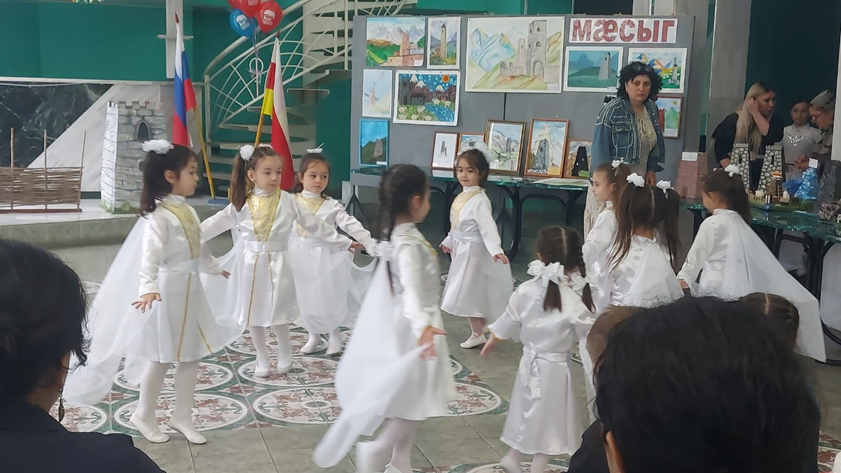 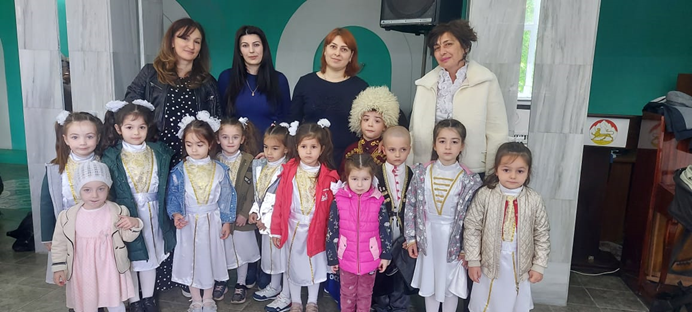 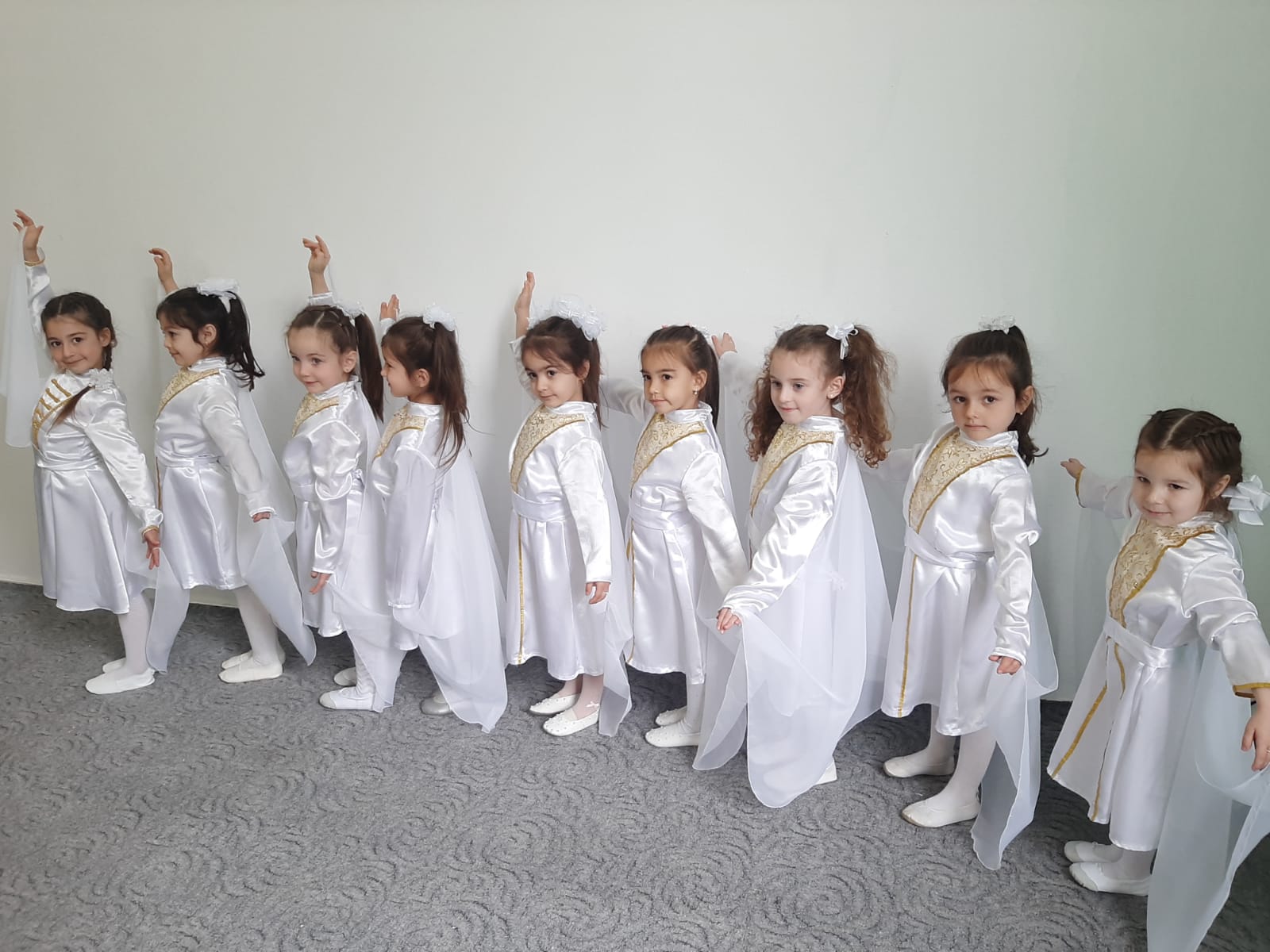 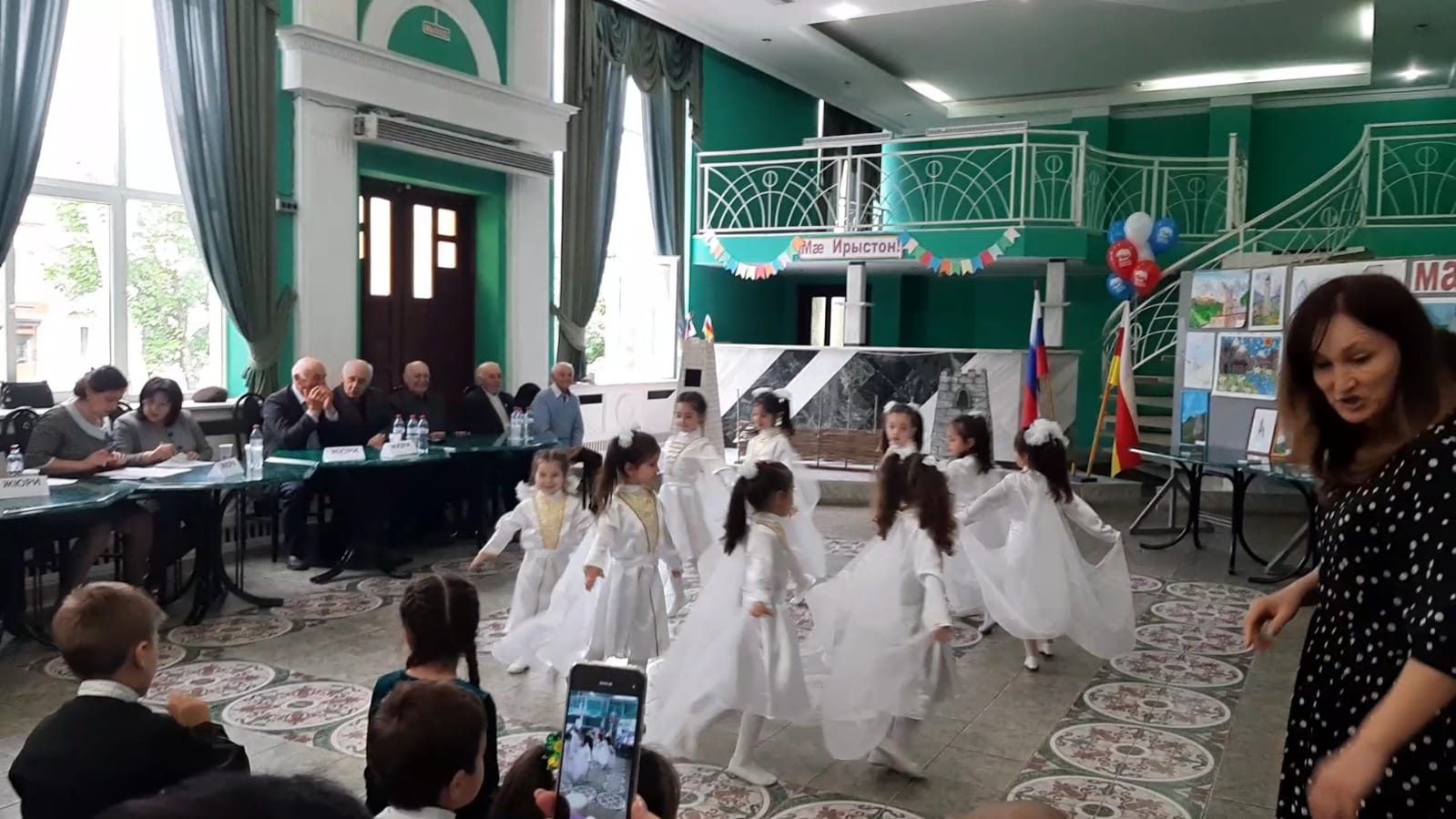 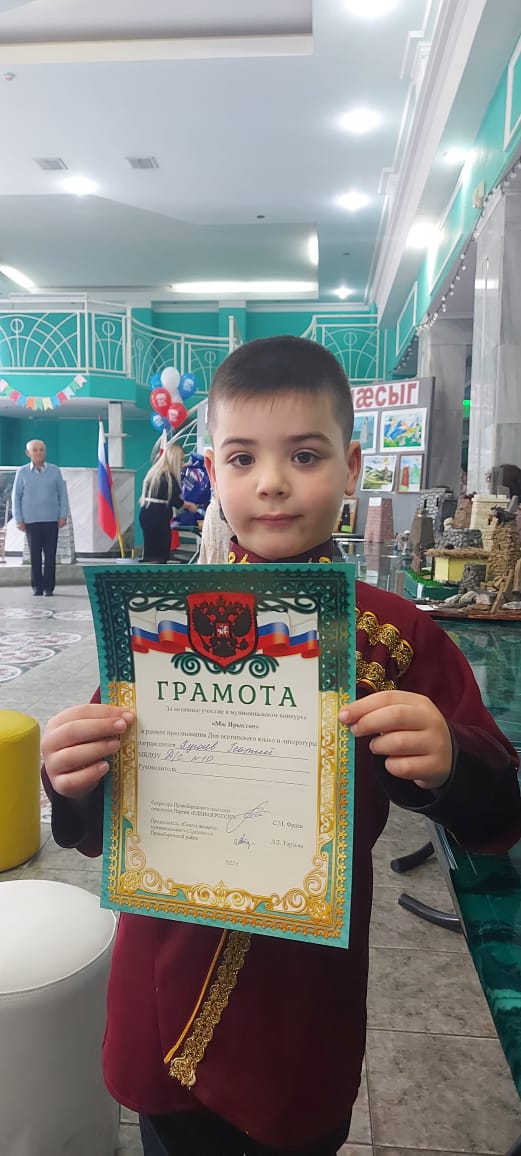 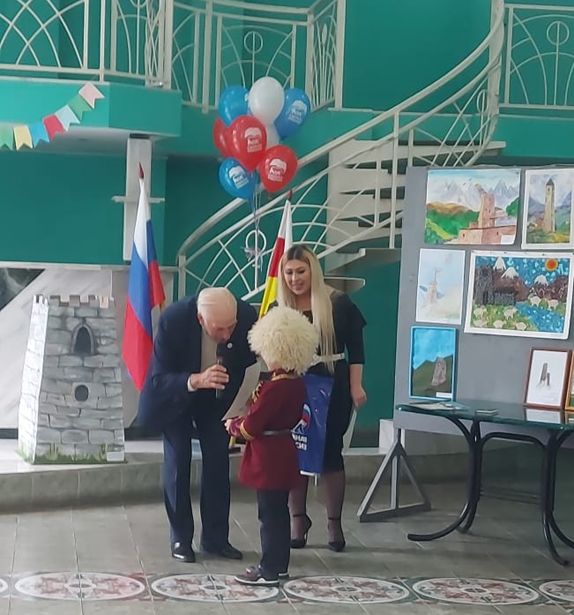 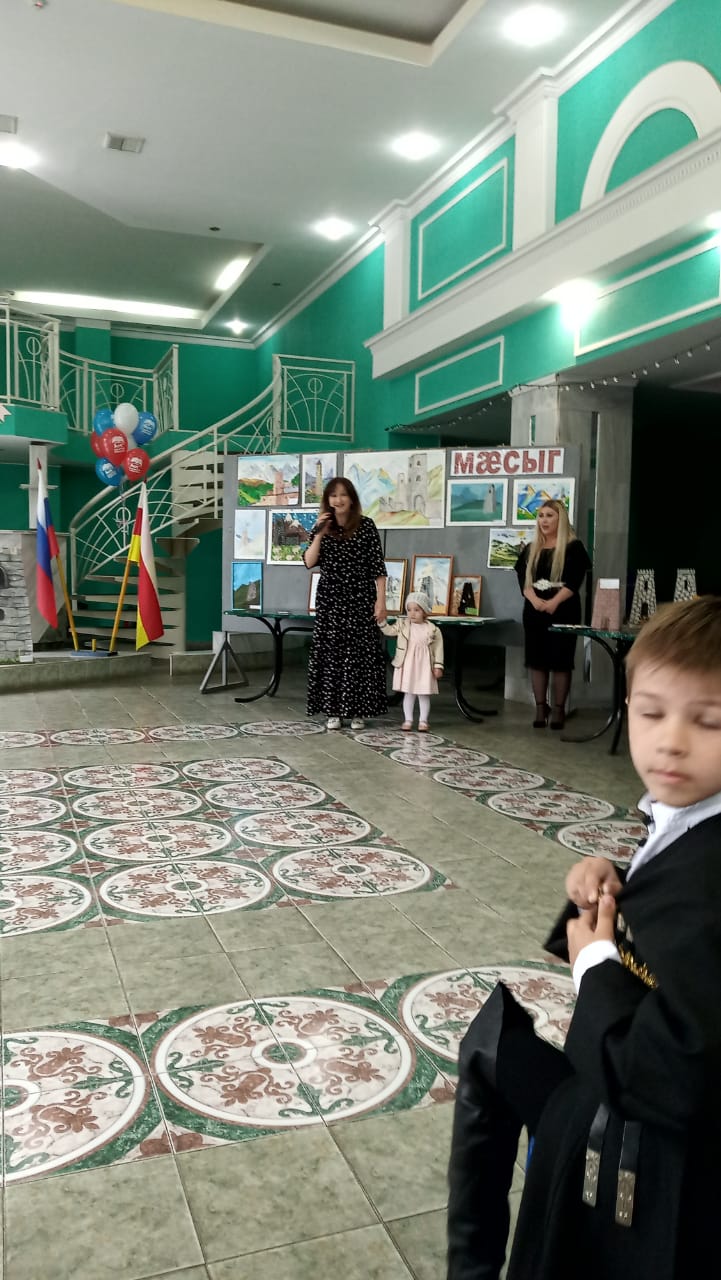 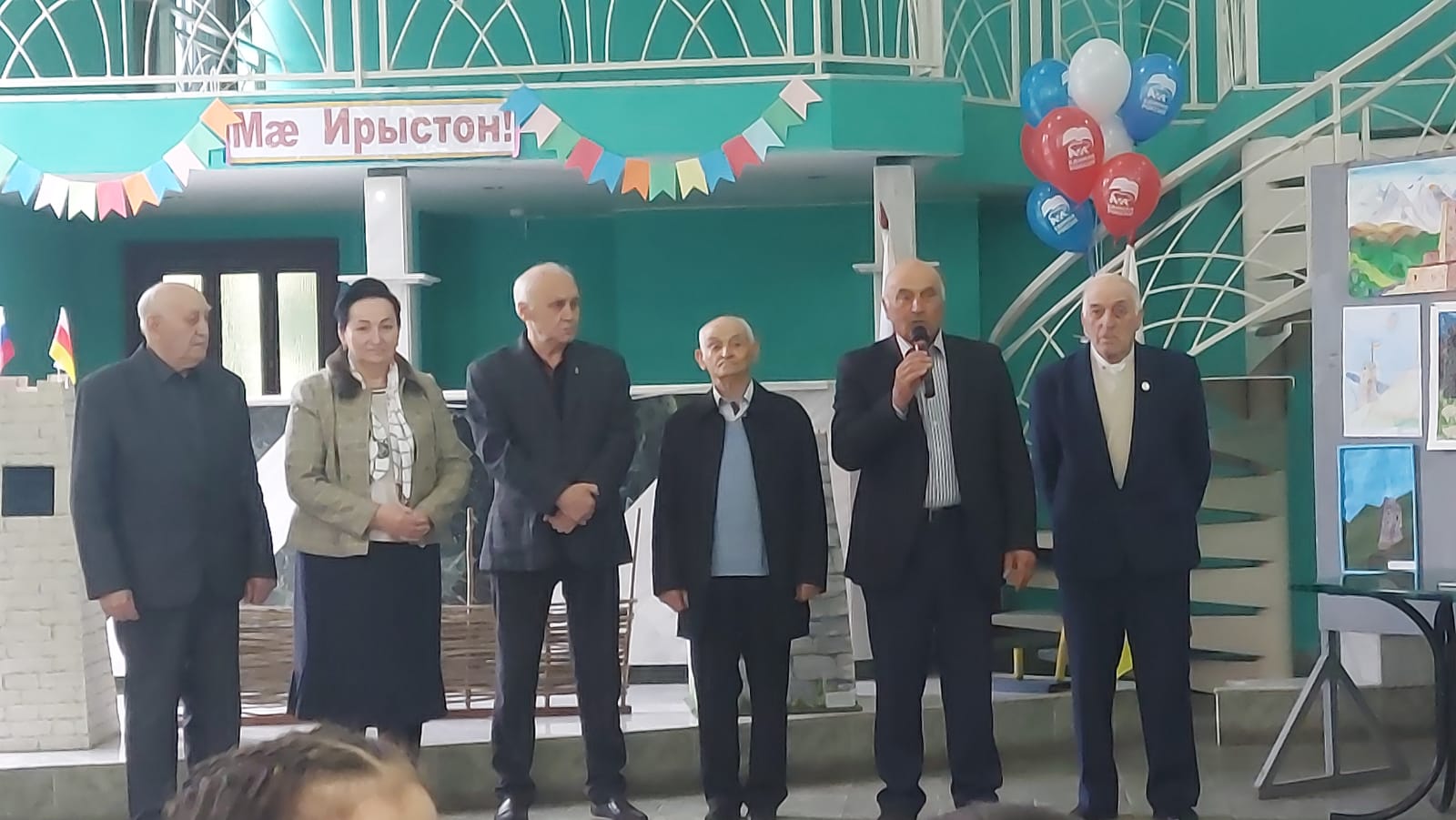 